В соответствии с пунктом 18 части 1 статьи 15 Федерального закона от 06 октября 2003 года № 131-ФЗ «Об общих принципах организации местного самоуправления в Российской Федерации», с подпрограммой «Развитие предпринимательства» на 2018-2023 годы муниципальной программы «Муниципальное управление в Черемховском районном муниципальном образовании» на 2018-2023 годы, утвержденной постановлением администрации Черемховского районного муниципального образования от 13 ноября 2017 года № 662, руководствуясь статьями 24,30, 50 Устава Черемховского районного муниципального образования, администрация Черемховского районного муниципального образованияПОСТАНОВЛЯЕТ:1. Утвердить:1.1 положение об организации и проведении конкурса «Лучшее новогоднее оформление среди объектов торговли» на территории Черемховского района (Приложение 1);1.2. состав конкурсной комиссии «Лучшее новогоднее оформление среди объектов торговли» на территории Черемховского района (Приложение  2).2. Сектору торговли отдела экономического прогнозирования и планирования провести  с 13 декабря по 20 декабря 2021 года конкурс «Лучшее новогоднее оформление среди объектов торговли» на территории Черемховского района.3. Отделу организационной работы (Ю.А. Коломеец) опубликовать настоящее постановление в газете «Мое село, край Черемховский» и разместить на официальном сайте Черемховского районного муниципального образования в информационно-телекоммуникационной сети «Интернет».4. Контроль за исполнением настоящего постановления возложить на первого заместителя мэра  Е.А.Артёмова.Временно замещающийдолжность мэра района Е.А. Артёмов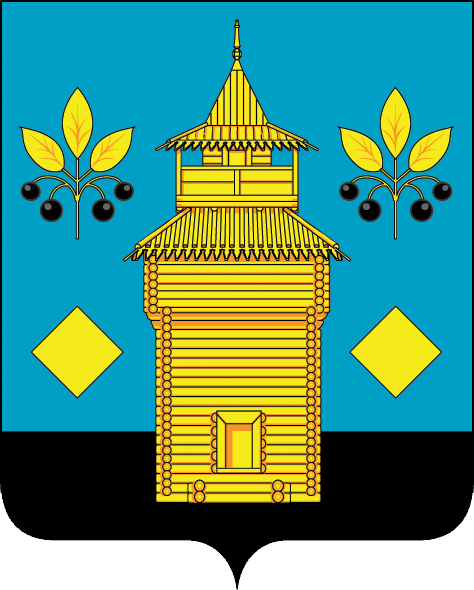 РОССИЙСКАЯ ФЕДЕРАЦИЯЧеремховское районное муниципальное образованиеАДМИНИСТРАЦИЯП О С Т А Н О В Л Е Н И Е22.11.2021№ 546-п Черемхово ЧеремховоО проведении конкурса «Лучшее новогоднее оформление среди объектов торговли» на территории Черемховского районаПриложение 1УТВЕРЖДЕНОпостановлением администрацииЧеремховского районногомуниципального образованияот 22.11.2021 № 546-пПоложениео конкурсе «Лучшее новогоднее оформление среди объектов торговли» на территории Черемховского района1.Общие положения1.1. Положение о конкурсе «Лучшее новогоднее оформление  среди объектов торговли» на территории Черемховского района определяет порядок организации и проведения конкурса, а также порядок подведения итогов и определения победителей.. Цели и задачи проведения Конкурса являются:- повышение культуры обслуживания, создание праздничного настроения населению;- создание праздничного облика поселений в преддверии новогоднего праздника; - обобщение и распространение положительного опыта деятельности  и стимулирование развития предпринимательства в данной сфере.1.3. Организатором Конкурса является администрация Черемховского районного муниципального образования в лице сектора торговли отдела экономического прогнозирования и планирования (далее – Организатор).2. Условия участия в конкурсе2.1. Конкурс проводится в несколько этапов- первый этап  конкурса с 13 декабря 2021года по 20 декабря 2021 года.- второй подведение итогов 23 декабря 2021года.2.2. Участники конкурса обеспечивают оформление фасадов предприятия, витринных окон, торговых залов и прилегающей территории, включая элементы декоративного и искусственного подсвета, с обязательной новогодней праздничной атрибутикой.  К участию в конкурсе приглашаются все желающие  индивидуальные предприниматели, юридические лица. Заявку представляют  до 13 декабря текущего года в сектор торговли отдела экономического прогнозирования и планирования администрации Черемховского районного муниципального образования (каб № 13) по форме согласно приложению 1 к настоящему Положению.3. Участники конкурса3.1. Конкурс проводится среди предприятий торговли и общественного питания, зарегистрированных и осуществляющих свою деятельность на территории Черемховского района.Критерии оценокКритерии оценок:- архитектурно художественный облик фасада здания и прилегающих к нему территорий, наличие световых вывесок, рекламы, украшений в темное время суток, использование различных оформительских материалов (ледовые, снежные скульптуры нового года, елки);- наличие  новогодних елок;- внешний вид обслуживающего персонала;- наличие тематических украшений ценников.5. Конкурсная комиссия5.1. Комиссия подводит итоги конкурса 23 декабря текущего года в соответствии с показателями оценки деятельности организации согласно приложению 2 к настоящему Положению.5.2.  Места присуждаются в соответствии с решением Комиссии по сумме баллов, выставленных членами Комиссии каждому участнику Конкурса.Участник Конкурса, занявший первое место, награждается сертификатами на сумму 5000 рублей (Пять тысяч), второе место 3000 рублей (три тысячи), третье место 2000 рублей (две тысячи).5.3. Денежная премия предоставляется на безвозмездной основе.5.4. Организатор конкурса в течении 3 (трех) рабочих дней со дня подведения итогов конкурса готовит проект распоряжения администрации Черемховского районного муниципального образования (далее -распоряжение) о выплате денежной премии.5.5. Перечисление денежной премии осуществляет главный распорядитель бюджетных средств не позднее пятнадцати календарных дней с даты издания распоряжения о выплате денежной премии при наличии средств в бюджете муниципального образования.5.6. Итоги Конкурса размещаются на официальном сайте  Черемховского районного муниципального образования в информационно- телекоммуникационной   сети Интернет.Приложение 2к Положению об организациии проведении конкурса«Лучшее новогоднее оформлениесреди объектов торговли» на территории Черемховского районаОсновные показатели и критерии оценки деятельности организацииПриложение 2УТВЕРЖДЕНОпостановлением администрацииЧеремховского районногомуниципального образованияот 22.11.2021 № 546-пСостав конкурсной комиссии «Лучшее новогоднее оформление среди объектов торговли» на территории Черемховского районаПриложение 1к Положению об организациии проведении конкурса«Лучшее новогоднее оформление среди объектов торговли» на территории Черемховского районаЗаявка на участие в районном конкурсе «Лучшее новогоднее оформление среди объектов торговли» на территории Черемховского района»___________________________________________________________(наименование организации или индивидуального предпринимателя, банковские  реквизиты, ИНН, КПП, ______________________________________________________________________________________________________________________(ФИО, должность)просит включить в число участников районного конкурса «Лучшее новогоднее оформление среди объектов торговли»(наименование объекта, представляемого организацией на конкурс)С условиями конкурса ознакомлены и согласны.Руководитель_____________( расшифровка подписи)(подпись)МП«____»_______________2021года